Antimicrobial Resistance Pattern of Hospital and Slaughterhouse Effluents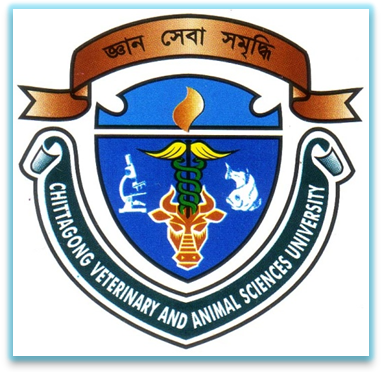                            A CLINICAL REPORT SUBMITTED 		        BY        Report Presented In Partial Fulfillment for the Degree of Veterinary Medicine (DVM).Chittagong Veterinary and Animal Sciences UniversityKhulshi, Chittagong-4202 					June, 2013Antimicrobial Resistance Pattern of Hospital and Slaughterhouse Effluents                              A CLINICAL REPORT SUBMITTED 		        BY        Approved as to style and content byCONTENTSCONTENTSLIST OF TABLELIST OF FIGURE LIST OF ABBREVIATION AND SYMBOL USEDACKNOWLEDGEMENTThe author tales the privilege to acknowledge to the almighty Allah, who has given the opportunity to accomplish of the report. The author would like to express his deep sense of gratitude and thanks to Professor Dr. A. S. Mahfuzul Bari, Vice Chancellor of Chittagong Veterinary and Animal Sciences University (CVASU).The author would like to express his deep sense of gratitude and heartfelt appreciation to Professor Dr. Kabirul Islam Khan, Dean, Faculty of Veterinary Medicine, CVASU.The author expresses his sincere gratitude, heartfelt respect and immense indebtness to his supervisor Dr. Mohammad Mahmudul Hassan, Associate professor, Department of Physiology, Biochemistry and Pharmacology, CVASU.The author extends his gratefulness Dr. Inkeyas Uddin, SO, Poultry Research and Training Centre.The author highly expresses his sincere gratitude and greatfulness to Dr. Bibek Chandra Sutradhar, Director, External affairs.Finally the author expresses his good wishes and warmest sense of gratitude to all his wishes friend and families.The AuthorABSTRACTHospitals (medical & veterinary) and slaughterhouse effluent were the most contaminating effluents and need to be paid more attention due to pathogenic bacteria related to animal and public health concern. Three bacterial isolates such as E.coli, Salmonella and Staphylococcus from six medical hospitals, five veterinary hospitals and five slaughter houses were isolated to find out the antibiotic resistance pattern by disc diffusion method. The antibiotic resistance patterns of identified isolates showed that Ampicillin, Ciprofloxacin, Enrofloxacin, Pefloxacin, Colistin, Erythromycin, Oxytetracycline were 100%, Doxycycline was 83%, Gentamycin was 50% and Neomycin was 33% resistance to medical isolates and Ampicillin, Enrofloxacin, Pefloxacin and Erythromycin were 100%, Ciprofloxacin was 40%, Colistin was 60%, Doxycycline was 80%, Gentamycin was 20%; Neomycin and Oxytetracycline 80%  resistance to veterinary hospital isolates and Ampicillin, Enrofloxacin, Ciprofloxacin, Pefloxacin, Colistin, Oxytetracycline, Gentamycin, Doxycycline and Erythromycin were 100% and Neomycin was 40% resistance to slaughter houses isolates of E.coli. The level of resistance of Salmonella positive isolates was found Ampicillin, Enrofloxacin, Pefloxacin, Gentamycin and Erythromycin to 100%, Ciprofloxacin was 67%, Oxytetracycline was 33% but Colistin and Neomycin was found sensitive to the isolates from both medical and veterinary hospital. However, the resistance of Ampicillin, Cefradin, Colistin, Cefalexin, Pefloxacin, and Oxytetracycline were 100%, Enrofloxacin was 80%, Gentamycin was 40%, Kanamycin and Neomycin were 40% resistance to medical hospitals isolates, 100% resistance was found against Ampicillin, Cefradin, Colistin, Cefalexin, Oxytetracycline and Peafloxacin, and 50% resistance was found against Enrofloxacin, Gentamycin, Kanamycin and Neomycin to veterinary hospital isolates and Ampicillin, Cefradin, Cefalexin, Peafloxacin and Oxytetracycline was 100%, Colistin, Kanamycin and Enrofloxacin was 75%, Gentamycin was 50% and Neomycin 25% resistance to slaughter houses isolates of Staphylococcus. Results indicated that hospitals and slaughter houses waste effluent has multiple-antibiotic resistance among E. coli, Salmonella and Staphylococcus.        ACKNOWLEDGEMENTCHAPTERSERIAL SUBJECTSPAGE AcknowledgementI AbstractII Chapter: 1Introduction1-3Chapter: 2Review of literature4-242.Antibiotic resistance42.1.Molecular mechanisms52.2.Natural and acquired resistance62.3.Acquisition by chromosomal mutations62.4.Acquisition by horizontal gene transfer62.5.Intracellular migration of resistance genes72.6.Measurement of resistance in bacterial populations82.7.The microbial threat82.7.1 The emergence of resistance in human pathogenic bacteria92.7.2.The spread of resistance among environmental bacteria102.8.Spread of antibiotic resistance in sewage112.8.1.Antibiotic selective pressure112.8.2.Non-antibiotic selective pressure122.8.3.Optimal condition for horizontal gene transfer132.8.4.Multidrug resistance efflux pumps in bacteria13Chapter: 3Materials and methods25-333.1.Description of study area253.2.Study duration and sample collection263.3.Sample preservation263.4.Media used263.5.Culture protocol for isolation and identification27-29I E. coli27II.Salmonella28III. Staphylococcus293.6.Gram staining29CHAPTERSERIAL SUBJECTSPAGE Chapter: 33.7.Biochemical test313.7.I. Indole test for E. coli313. 7.II. TSI slant for Salmonella and E. coli313.8.Cultural Sensitivity (CS) Test at Muller Hinton Agar323.9.Data analysis33Chapter : 4Results and discussions34-52Chapter : 5Conclusion and recommendation53Chapter : 6References54-68Chapter : 7Appendix69-71SLTITLE OF THE TABLEPAGE 4.1Culture of samples on MacConkey and EMB Agar for E. coli isolation and identification344.2Culture of samples on XLD and BGA agar for Salmonella isolation and identification354.3Culture of samples on Mannitol Salt Agar for Staphylococcus isolation and identification364.4Indole test for E. coli isolated from samples374.5TSI slant for isolated E. coli and Salmonella spp.384.6.aCS-test for isolates of E. coli394.6.bPrevalence of hospitals and slaughterhouses isolates E.coli414.7.aCS-test for Salmonella positive isolates424.7.bPrevalence of hospitals and slaughterhouses Salmonella positive isolates434.8.aCS-test for isolates of Staphylococcus444.8.bPrevalence of  hospitals and slaughterhouses isolates Staphylococcus45No.CHAPTERTITLEPAGE1.Chapter : 2Diagram showing the difference between non-resistant bacteria and drug resistant bacteria.42Chapter : 2Molecular mechanisms of antibiotic resistance53Chapter : 2Mechanism of bacterial genetic transfer74Chapter : 2Diagrammatic comparison of the five families of efflux pumps.145Chapter : 3Study area map.256Chapter : 3Final effluent of hospital (medical and veterinary) and slaughter house267Chapter : 3Preparation and inoculation of agar plate for isolation and identification of the isolates.278Chapter : 3Colony features of E. coli on EMB and MacConkey agar.289Chapter : 3Colony features of Salmonella on XLD agar and BGA.2810Chapter : 3Colony features of Staphylococcus on Mannitol salt agar2911Chapter : 3Gram staining and features of isolated E. coli, Salmonella and Staphylococcus under microscope after staining.3012Chapter : 3Indole test for E. coli by using Kovács reagent.3113Chapter : 3TSI slant stabbing for biochemically confirmation of Salmonella and E.coli isolates.3214Chapter : 3Resistance pattern of the isolates to tested antibiotics.3315Chapter : 4Resistance pattern of medical hospitals isolates E.coli.4016Chapter : 4Resistance pattern of veterinary hospitals isolates E.coli.4017Chapter : 4Resistance pattern of slaughterhouses isolates E.coli.4018Chapter : 4Resistance pattern of Salmonella positive isolates4419Chapter : 4Resistance pattern of medical hospitals isolates Staphylococcus4720Chapter : 4Resistance pattern of veterinary hospitals isolates  Staphylococcus4721Chapter : 4Resistance pattern of slaughterhouses isolates Staphylococcus47Abbreviation and symbolElaboration%Percent/per+vePositive±plus-minus0CDegree CelsiusBGABrilliant Green AgarCDDEPCenter for Disease Dynamics, Economics & PolicyCLSIClinical and Laboratory Standards InstitutecmcentimeterCSCulture SensitivityE. coliEscherichia coliEMBEosin Methylene BlueFAOFood and Agriculture OrganizationFig.FigurehrsHoursLtd.LimitedmcgmicrogrammgmilligrammlmillilitermmmillimeterNIADNational Institute of Allergy and Infectious DiseasesNO.NumberPRTCPoultry Research and Training CenterSLSerialTSITriple Sugar Iron-VeNegativeWHOWWTPWorld Health OrganizationWaste Water Treatment PlantwwwWorld Wide WebXLDXylose Lysine Deoxycholateμgmicrogram